Проект расписания ГИА в 2021 годуДосрочный период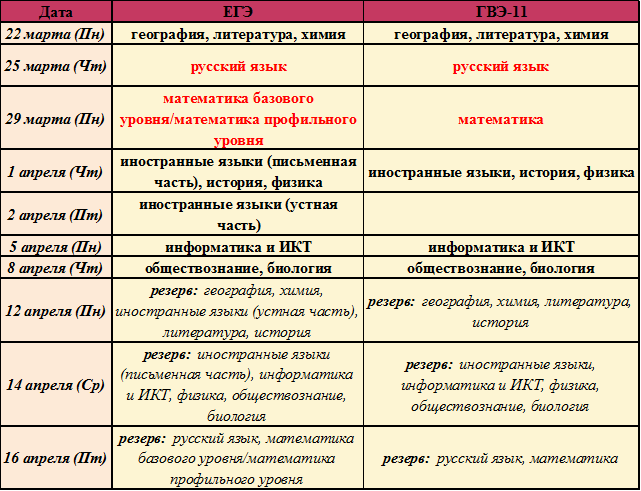 Основной период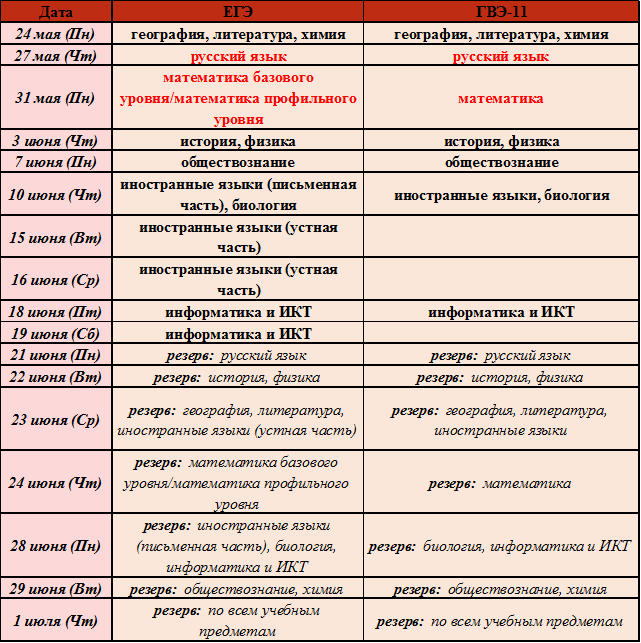 Дополнительный период (сентябрьские сроки)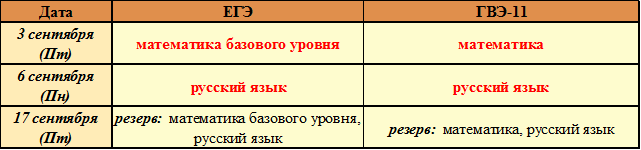 